ОПРОСНЫЙ ЛИСТдля расчета и подбора камерного оборудования(воздухоохладителей, батарей)для расчета и подбора камерного оборудования(воздухоохладителей, батарей)для расчета и подбора камерного оборудования(воздухоохладителей, батарей)для расчета и подбора камерного оборудования(воздухоохладителей, батарей)для расчета и подбора камерного оборудования(воздухоохладителей, батарей)для расчета и подбора камерного оборудования(воздухоохладителей, батарей)для расчета и подбора камерного оборудования(воздухоохладителей, батарей)для расчета и подбора камерного оборудования(воздухоохладителей, батарей)для расчета и подбора камерного оборудования(воздухоохладителей, батарей)для расчета и подбора камерного оборудования(воздухоохладителей, батарей)для расчета и подбора камерного оборудования(воздухоохладителей, батарей)для расчета и подбора камерного оборудования(воздухоохладителей, батарей)для расчета и подбора камерного оборудования(воздухоохладителей, батарей)для расчета и подбора камерного оборудования(воздухоохладителей, батарей)для расчета и подбора камерного оборудования(воздухоохладителей, батарей)для расчета и подбора камерного оборудования(воздухоохладителей, батарей)для расчета и подбора камерного оборудования(воздухоохладителей, батарей)для расчета и подбора камерного оборудования(воздухоохладителей, батарей)СВЕДЕНИЯ О ЗАКАЗЧИКЕ:СВЕДЕНИЯ О ЗАКАЗЧИКЕ:СВЕДЕНИЯ О ЗАКАЗЧИКЕ:СВЕДЕНИЯ О ЗАКАЗЧИКЕ:СВЕДЕНИЯ О ЗАКАЗЧИКЕ:СВЕДЕНИЯ О ЗАКАЗЧИКЕ:СВЕДЕНИЯ О ЗАКАЗЧИКЕ:СВЕДЕНИЯ О ЗАКАЗЧИКЕ:Название организации,адрес, web-сайтНазвание организации,адрес, web-сайтНазвание организации,адрес, web-сайтНазвание организации,адрес, web-сайтДолжность, ФИОконтактного лицаДолжность, ФИОконтактного лицаДолжность, ФИОконтактного лицаДолжность, ФИОконтактного лица(код города) телефон;факс; e-mail(код города) телефон;факс; e-mail(код города) телефон;факс; e-mail(код города) телефон;факс; e-mailКамера №Камера №Камера №Камера №Камера №Камера №Камера №Камера №Камера №Камера №Камера №Наименование необходимого камерного оборудованияНаименование необходимого камерного оборудованияНаименование необходимого камерного оборудованияНаименование необходимого камерного оборудованияНаименование необходимого камерного оборудованияНаименование необходимого камерного оборудованияНаименование необходимого камерного оборудованияНаименование необходимого камерного оборудованияНаименование необходимого камерного оборудованияНаименование необходимого камерного оборудованияНаименование необходимого камерного оборудованияНазначение камерыНазначение камерыНазначение камерыНазначение камерыНазначение камерыНазначение камерыНазначение камерыНазначение камерыНазначение камерыНазначение камерыНазначение камерыПредполагаемая нагрузка на камерное оборудованиеПредполагаемая нагрузка на камерное оборудованиеПредполагаемая нагрузка на камерное оборудованиеПредполагаемая нагрузка на камерное оборудованиеПредполагаемая нагрузка на камерное оборудованиеПредполагаемая нагрузка на камерное оборудованиеПредполагаемая нагрузка на камерное оборудованиеПредполагаемая нагрузка на камерное оборудованиеПредполагаемая нагрузка на камерное оборудованиеПредполагаемая нагрузка на камерное оборудованиеПредполагаемая нагрузка на камерное оборудованиекВткВткВтТемпература воздуха в камереТемпература воздуха в камереТемпература воздуха в камереТемпература воздуха в камереТемпература воздуха в камереТемпература воздуха в камереТемпература воздуха в камереТемпература воздуха в камереТемпература воздуха в камереТемпература воздуха в камереТемпература воздуха в камереоСоСоСПродуктПродуктПродуктПродуктПродуктПродуктПродуктПродуктПродуктПродуктПродуктПродуктПродуктПродуктПродуктПродуктПродуктПродуктНаименование продуктаНаименование продуктаНаименование продуктаНаименование продуктаНаименование продуктаНаименование продуктаНаименование продуктаНаименование продуктаНаименование продуктаНаименование продуктаНаименование продуктаМатериал тары, упаковкиМатериал тары, упаковкиМатериал тары, упаковкиМатериал тары, упаковкиМатериал тары, упаковкиМатериал тары, упаковкиМатериал тары, упаковкиМатериал тары, упаковкиМатериал тары, упаковкиМатериал тары, упаковкиМатериал тары, упаковкиСпособ размещения грузаСпособ размещения грузаСпособ размещения грузаСпособ размещения грузаСпособ размещения грузаСпособ размещения грузаСпособ размещения грузаСпособ размещения грузаСпособ размещения грузаСпособ размещения грузаСпособ размещения грузаТемпература поступающего продуктаТемпература поступающего продуктаТемпература поступающего продуктаТемпература поступающего продуктаТемпература поступающего продуктаТемпература поступающего продуктаТемпература поступающего продуктаТемпература поступающего продуктаТемпература поступающего продуктаТемпература поступающего продуктаТемпература поступающего продуктаоСоСоСКонечная температура продуктаКонечная температура продуктаКонечная температура продуктаКонечная температура продуктаКонечная температура продуктаКонечная температура продуктаКонечная температура продуктаКонечная температура продуктаКонечная температура продуктаКонечная температура продуктаКонечная температура продуктаоСоСоСВремя термообработкиВремя термообработкиВремя термообработкиВремя термообработкиВремя термообработкиВремя термообработкиВремя термообработкиВремя термообработкиВремя термообработкиВремя термообработкиВремя термообработкичасчасчасСуточное поступление продукта в упаковке (брутто)Суточное поступление продукта в упаковке (брутто)Суточное поступление продукта в упаковке (брутто)Суточное поступление продукта в упаковке (брутто)Суточное поступление продукта в упаковке (брутто)Суточное поступление продукта в упаковке (брутто)Суточное поступление продукта в упаковке (брутто)Суточное поступление продукта в упаковке (брутто)Суточное поступление продукта в упаковке (брутто)Суточное поступление продукта в упаковке (брутто)Суточное поступление продукта в упаковке (брутто)т/сутт/сутт/сутМассовая доля упаковки Массовая доля упаковки Массовая доля упаковки Массовая доля упаковки Массовая доля упаковки Массовая доля упаковки Массовая доля упаковки Массовая доля упаковки Массовая доля упаковки Массовая доля упаковки Массовая доля упаковки %%%Хранимая масса продуктаХранимая масса продуктаХранимая масса продуктаХранимая масса продуктаХранимая масса продуктаХранимая масса продуктаХранимая масса продуктаХранимая масса продуктаХранимая масса продуктаХранимая масса продуктаХранимая масса продуктатттХладагентХладагентХладагентХладагентХладагентХладагентХладагентХладагентХладагентХладагентХладагентХладагентХладагентХладагентХладагентХладагентХладагентХладагентНаименование хладагента (хладоносителя)Наименование хладагента (хладоносителя)Наименование хладагента (хладоносителя)Наименование хладагента (хладоносителя)Наименование хладагента (хладоносителя)Наименование хладагента (хладоносителя)Наименование хладагента (хладоносителя)Наименование хладагента (хладоносителя)Наименование хладагента (хладоносителя)Наименование хладагента (хладоносителя)Наименование хладагента (хладоносителя)В случае применения растворов указать концентрацию.В случае применения растворов указать концентрацию.В случае применения растворов указать концентрацию.В случае применения растворов указать концентрацию.В случае применения растворов указать концентрацию.В случае применения растворов указать концентрацию.В случае применения растворов указать концентрацию.В случае применения растворов указать концентрацию.В случае применения растворов указать концентрацию.В случае применения растворов указать концентрацию.В случае применения растворов указать концентрацию.%%%Температура хладагента (хладоносителя)Температура хладагента (хладоносителя)Температура хладагента (хладоносителя)Температура хладагента (хладоносителя)Температура хладагента (хладоносителя)Температура хладагента (хладоносителя)Температура хладагента (хладоносителя)Температура хладагента (хладоносителя)Температура хладагента (хладоносителя)Температура хладагента (хладоносителя)Температура хладагента (хладоносителя)оСоСоСПрочееПрочееПрочееПрочееПрочееПрочееПрочееПрочееПрочееПрочееПрочееПрочееПрочееПрочееПрочееПрочееПрочееПрочееКоличество человек в камереКоличество человек в камереКоличество человек в камереКоличество человек в камереКоличество человек в камереКоличество человек в камереКоличество человек в камереКоличество человек в камереКоличество человек в камереКоличество человек в камереКоличество человек в камере---Мощность установленного в камере электрооборудования.Мощность установленного в камере электрооборудования.Мощность установленного в камере электрооборудования.Мощность установленного в камере электрооборудования.Мощность установленного в камере электрооборудования.Мощность установленного в камере электрооборудования.Мощность установленного в камере электрооборудования.Мощность установленного в камере электрооборудования.Мощность установленного в камере электрооборудования.Мощность установленного в камере электрооборудования.Мощность установленного в камере электрооборудования.кВткВткВтПри наличии ПТС указать его мощностьПри наличии ПТС указать его мощностьПри наличии ПТС указать его мощностьПри наличии ПТС указать его мощностьПри наличии ПТС указать его мощностьПри наличии ПТС указать его мощностьПри наличии ПТС указать его мощностьПри наличии ПТС указать его мощностьПри наличии ПТС указать его мощностьПри наличии ПТС указать его мощностьПри наличии ПТС указать его мощностькВткВткВтСтроительная частьСтроительная частьСтроительная частьСтроительная частьСтроительная частьСтроительная частьСтроительная частьСтроительная частьСтроительная частьСтроительная частьСтроительная частьСтроительная частьСтроительная частьСтроительная частьСтроительная частьСтроительная частьСтроительная частьСтроительная частьВнутренние размеры камеры:Внутренние размеры камеры:Внутренние размеры камеры:Внутренние размеры камеры:Внутренние размеры камеры:Внутренние размеры камеры:длинадлинадлинадлинадлинамммширинаширинаширинаширинаширинаширинаширинаширинаширинаширинаширинамммвысотавысотавысотавысотавысотавысотавысотавысотавысотавысотавысотамммТемпература соседних помещений, ˚С:Температура соседних помещений, ˚С:Температура соседних помещений, ˚С:Температура соседних помещений, ˚С:Температура соседних помещений, ˚С:Температура соседних помещений, ˚С:Температура соседних помещений, ˚С:Температура соседних помещений, ˚С:Температура соседних помещений, ˚С:Температура соседних помещений, ˚С:Температура соседних помещений, ˚С:Температура соседних помещений, ˚С:Температура соседних помещений, ˚С:Температура соседних помещений, ˚С:Температура соседних помещений, ˚С:Температура соседних помещений, ˚С:Температура соседних помещений, ˚С:Температура соседних помещений, ˚С:За стеной BЗа стеной BЗа стеной CЗа стеной CЗа стеной CЗа стеной DЗа стеной DЗа стеной DЗа стеной DЗа стеной EЗа стеной EЗа стеной EНад камеройНад камеройНад камеройНад камеройПод камеройПод камеройМатериал стенМатериал стенМатериал стенМатериал стенМатериал стенМатериал стенМатериал стенМатериал стенМатериал стенМатериал стенМатериал стенМатериал стенМатериал стенМатериал стенМатериал стенМатериал стенМатериал стенМатериал стенСтенаНесущие стеныНесущие стеныНесущие стеныНесущие стеныНесущие стеныНесущие стеныТеплоизоляцияТеплоизоляцияТеплоизоляцияТеплоизоляцияТеплоизоляцияТеплоизоляцияТеплоизоляцияДополнительноДополнительноДополнительноДополнительноСтенаМатериалМатериалТолщина, ммТолщина, ммТолщина, ммТолщина, ммМатериалМатериалМатериалТолщина, ммТолщина, ммТолщина, ммТолщина, ммМатериалМатериалМатериалТолщина, ммBCDEПолПотолокПримечание: Обращайте внимание на точность задаваемых параметров и их размерность.Примечание: Обращайте внимание на точность задаваемых параметров и их размерность.Примечание: Обращайте внимание на точность задаваемых параметров и их размерность.Примечание: Обращайте внимание на точность задаваемых параметров и их размерность.Примечание: Обращайте внимание на точность задаваемых параметров и их размерность.Примечание: Обращайте внимание на точность задаваемых параметров и их размерность.Примечание: Обращайте внимание на точность задаваемых параметров и их размерность.Примечание: Обращайте внимание на точность задаваемых параметров и их размерность.Примечание: Обращайте внимание на точность задаваемых параметров и их размерность.Примечание: Обращайте внимание на точность задаваемых параметров и их размерность.Примечание: Обращайте внимание на точность задаваемых параметров и их размерность.Примечание: Обращайте внимание на точность задаваемых параметров и их размерность.Примечание: Обращайте внимание на точность задаваемых параметров и их размерность.Примечание: Обращайте внимание на точность задаваемых параметров и их размерность.Примечание: Обращайте внимание на точность задаваемых параметров и их размерность.Примечание: Обращайте внимание на точность задаваемых параметров и их размерность.Примечание: Обращайте внимание на точность задаваемых параметров и их размерность.Примечание: Обращайте внимание на точность задаваемых параметров и их размерность.Эскиз камеры:Эскиз камеры:Эскиз камеры:Эскиз камеры:Эскиз камеры:Эскиз камеры:Эскиз камеры:Эскиз камеры:Эскиз камеры:Эскиз камеры:Эскиз камеры:Эскиз камеры:Эскиз камеры:Эскиз камеры:Эскиз камеры:Эскиз камеры:Эскиз камеры:Эскиз камеры:Вид сверху:Вид сверху:Вид сверху:Вид сверху:Вид сверху:Вид сверху:Вид сверху:Вид сверху:Вид сверху:Вид сверху:Вид сверху:Вид сверху:Вид сверху:Вид сверху:Вид сверху:Вид сверху:Вид сверху:Вид сверху: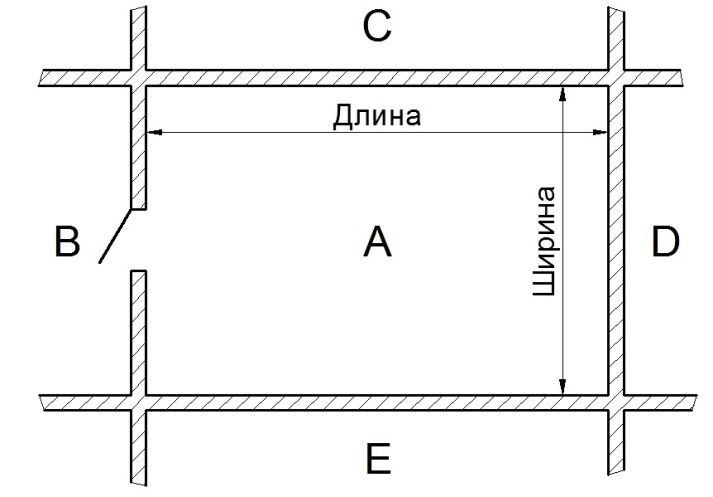 Дополнительная информация:Дополнительная информация:Дополнительная информация:Дополнительная информация:Дополнительная информация:Дополнительная информация:Дополнительная информация:Дополнительная информация:Дополнительная информация:Дополнительная информация:Дополнительная информация:Дополнительная информация:Дополнительная информация:Дополнительная информация:Дополнительная информация:Дополнительная информация:Дополнительная информация:Дополнительная информация:Реквизиты Вашей организации и банка просьба присылать отдельным листом.Реквизиты Вашей организации и банка просьба присылать отдельным листом.Реквизиты Вашей организации и банка просьба присылать отдельным листом.Реквизиты Вашей организации и банка просьба присылать отдельным листом.Реквизиты Вашей организации и банка просьба присылать отдельным листом.Реквизиты Вашей организации и банка просьба присылать отдельным листом.Реквизиты Вашей организации и банка просьба присылать отдельным листом.Реквизиты Вашей организации и банка просьба присылать отдельным листом.Реквизиты Вашей организации и банка просьба присылать отдельным листом.Реквизиты Вашей организации и банка просьба присылать отдельным листом.Реквизиты Вашей организации и банка просьба присылать отдельным листом.Реквизиты Вашей организации и банка просьба присылать отдельным листом.Реквизиты Вашей организации и банка просьба присылать отдельным листом.Реквизиты Вашей организации и банка просьба присылать отдельным листом.Реквизиты Вашей организации и банка просьба присылать отдельным листом.Реквизиты Вашей организации и банка просьба присылать отдельным листом.Реквизиты Вашей организации и банка просьба присылать отдельным листом.Реквизиты Вашей организации и банка просьба присылать отдельным листом.Заполненные опросные листы направляйте на e-mail: pavlov@orelholodmash.ru, alex@orelholodmash.ru; sales@orelholodmash.ru; тел./факс: +7 (4862) 41-62-22; 59-47-95Заполненные опросные листы направляйте на e-mail: pavlov@orelholodmash.ru, alex@orelholodmash.ru; sales@orelholodmash.ru; тел./факс: +7 (4862) 41-62-22; 59-47-95Заполненные опросные листы направляйте на e-mail: pavlov@orelholodmash.ru, alex@orelholodmash.ru; sales@orelholodmash.ru; тел./факс: +7 (4862) 41-62-22; 59-47-95Заполненные опросные листы направляйте на e-mail: pavlov@orelholodmash.ru, alex@orelholodmash.ru; sales@orelholodmash.ru; тел./факс: +7 (4862) 41-62-22; 59-47-95Заполненные опросные листы направляйте на e-mail: pavlov@orelholodmash.ru, alex@orelholodmash.ru; sales@orelholodmash.ru; тел./факс: +7 (4862) 41-62-22; 59-47-95Заполненные опросные листы направляйте на e-mail: pavlov@orelholodmash.ru, alex@orelholodmash.ru; sales@orelholodmash.ru; тел./факс: +7 (4862) 41-62-22; 59-47-95Заполненные опросные листы направляйте на e-mail: pavlov@orelholodmash.ru, alex@orelholodmash.ru; sales@orelholodmash.ru; тел./факс: +7 (4862) 41-62-22; 59-47-95Заполненные опросные листы направляйте на e-mail: pavlov@orelholodmash.ru, alex@orelholodmash.ru; sales@orelholodmash.ru; тел./факс: +7 (4862) 41-62-22; 59-47-95Заполненные опросные листы направляйте на e-mail: pavlov@orelholodmash.ru, alex@orelholodmash.ru; sales@orelholodmash.ru; тел./факс: +7 (4862) 41-62-22; 59-47-95Заполненные опросные листы направляйте на e-mail: pavlov@orelholodmash.ru, alex@orelholodmash.ru; sales@orelholodmash.ru; тел./факс: +7 (4862) 41-62-22; 59-47-95Заполненные опросные листы направляйте на e-mail: pavlov@orelholodmash.ru, alex@orelholodmash.ru; sales@orelholodmash.ru; тел./факс: +7 (4862) 41-62-22; 59-47-95Заполненные опросные листы направляйте на e-mail: pavlov@orelholodmash.ru, alex@orelholodmash.ru; sales@orelholodmash.ru; тел./факс: +7 (4862) 41-62-22; 59-47-95Заполненные опросные листы направляйте на e-mail: pavlov@orelholodmash.ru, alex@orelholodmash.ru; sales@orelholodmash.ru; тел./факс: +7 (4862) 41-62-22; 59-47-95Заполненные опросные листы направляйте на e-mail: pavlov@orelholodmash.ru, alex@orelholodmash.ru; sales@orelholodmash.ru; тел./факс: +7 (4862) 41-62-22; 59-47-95Заполненные опросные листы направляйте на e-mail: pavlov@orelholodmash.ru, alex@orelholodmash.ru; sales@orelholodmash.ru; тел./факс: +7 (4862) 41-62-22; 59-47-95Заполненные опросные листы направляйте на e-mail: pavlov@orelholodmash.ru, alex@orelholodmash.ru; sales@orelholodmash.ru; тел./факс: +7 (4862) 41-62-22; 59-47-95Заполненные опросные листы направляйте на e-mail: pavlov@orelholodmash.ru, alex@orelholodmash.ru; sales@orelholodmash.ru; тел./факс: +7 (4862) 41-62-22; 59-47-95Заполненные опросные листы направляйте на e-mail: pavlov@orelholodmash.ru, alex@orelholodmash.ru; sales@orelholodmash.ru; тел./факс: +7 (4862) 41-62-22; 59-47-95